Trek’s Travels – 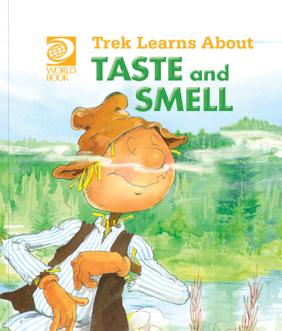 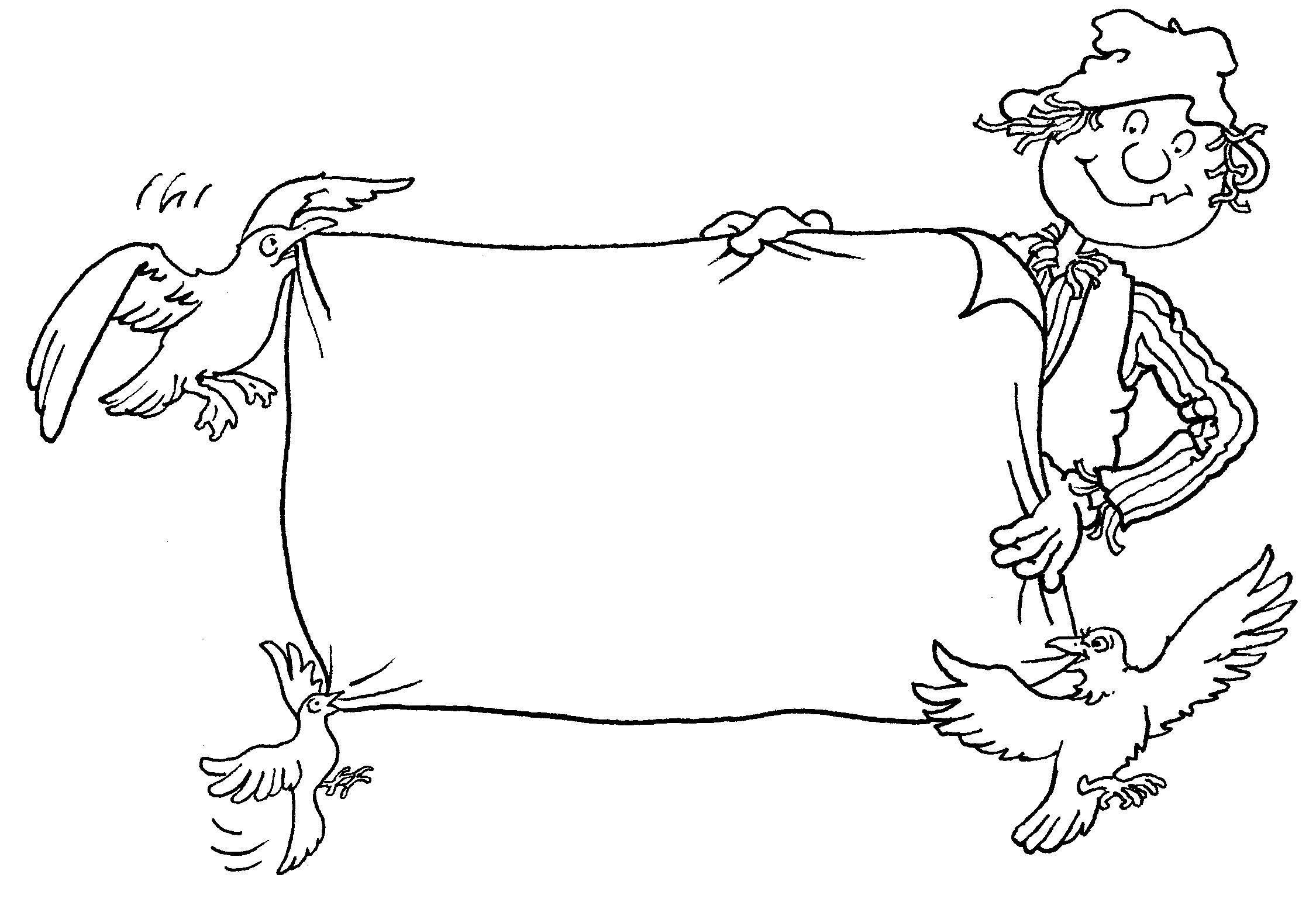 Talking about taste1.  What food does Crow like to eat?_________________________________________________________________2.  What food does Seagull like to eat?_________________________________________________________________3.  What food does Wagtail like to eat?_________________________________________________________________4.  Would you like to eat any of those foods?_________________________________________________________________5.  Why do you think Trek didn’t want to eat them?_________________________________________________________________6.  What food did Trek enjoy?_________________________________________________________________Talking about food1.  Have you ever eaten blackberries, like Wagtail?_________________________________________________________________2.  Did you like the taste?_________________________________________________________________3.  Have you ever eaten honey, like the black bear?_________________________________________________________________4.  Was it sweet or bitter?_________________________________________________________________5.  Have you ever eaten nuts, like the chipmunk?_________________________________________________________________6.  What do we do to nuts before we can eat them?_________________________________________________________________7.  We can’t eat everything that other animals eat. Can you make a list?_________________________________________________________________8.  What is your favourite food?_________________________________________________________________ACTIVITY –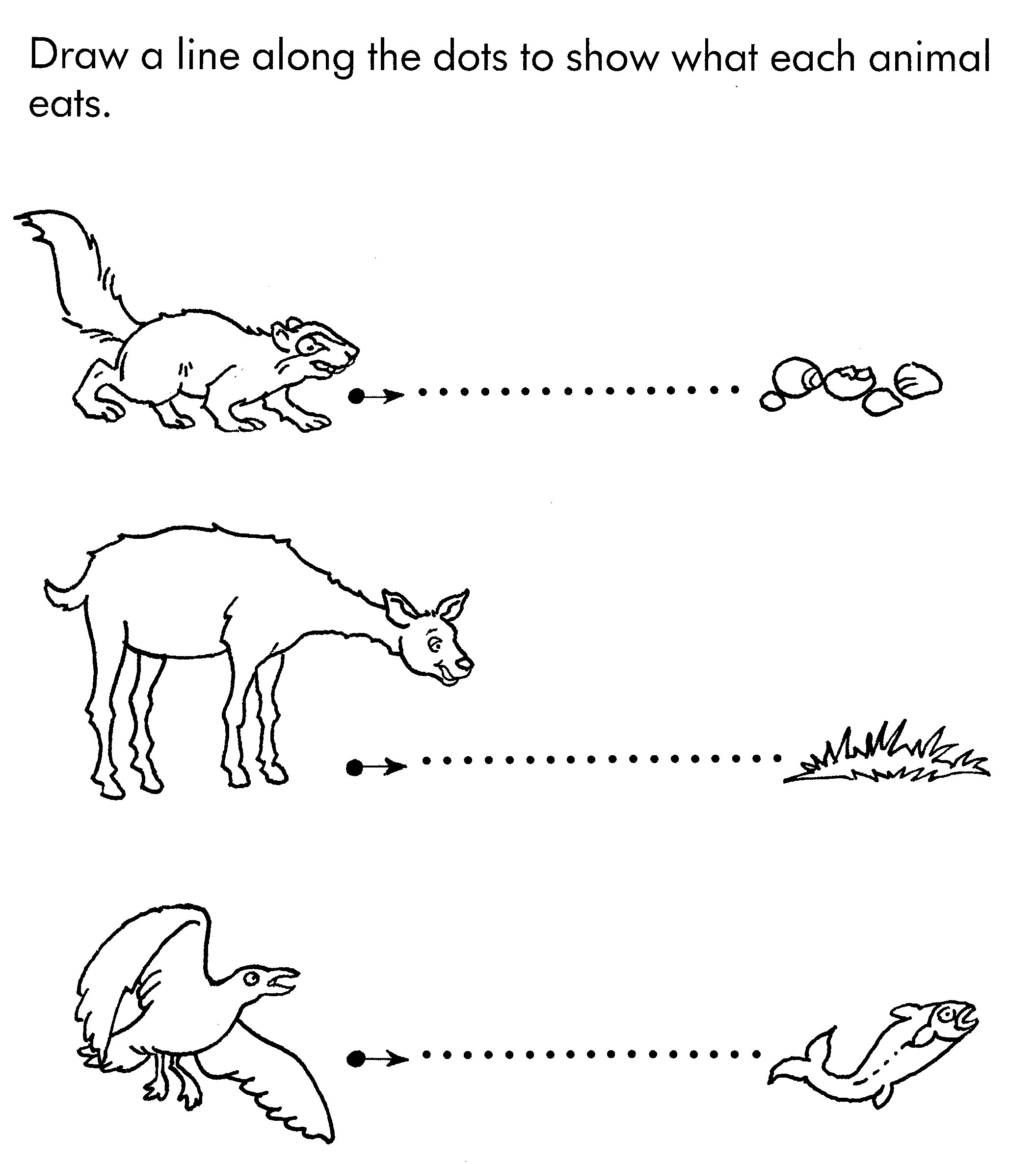 Aim: to practice pencil control.ACTIVITY –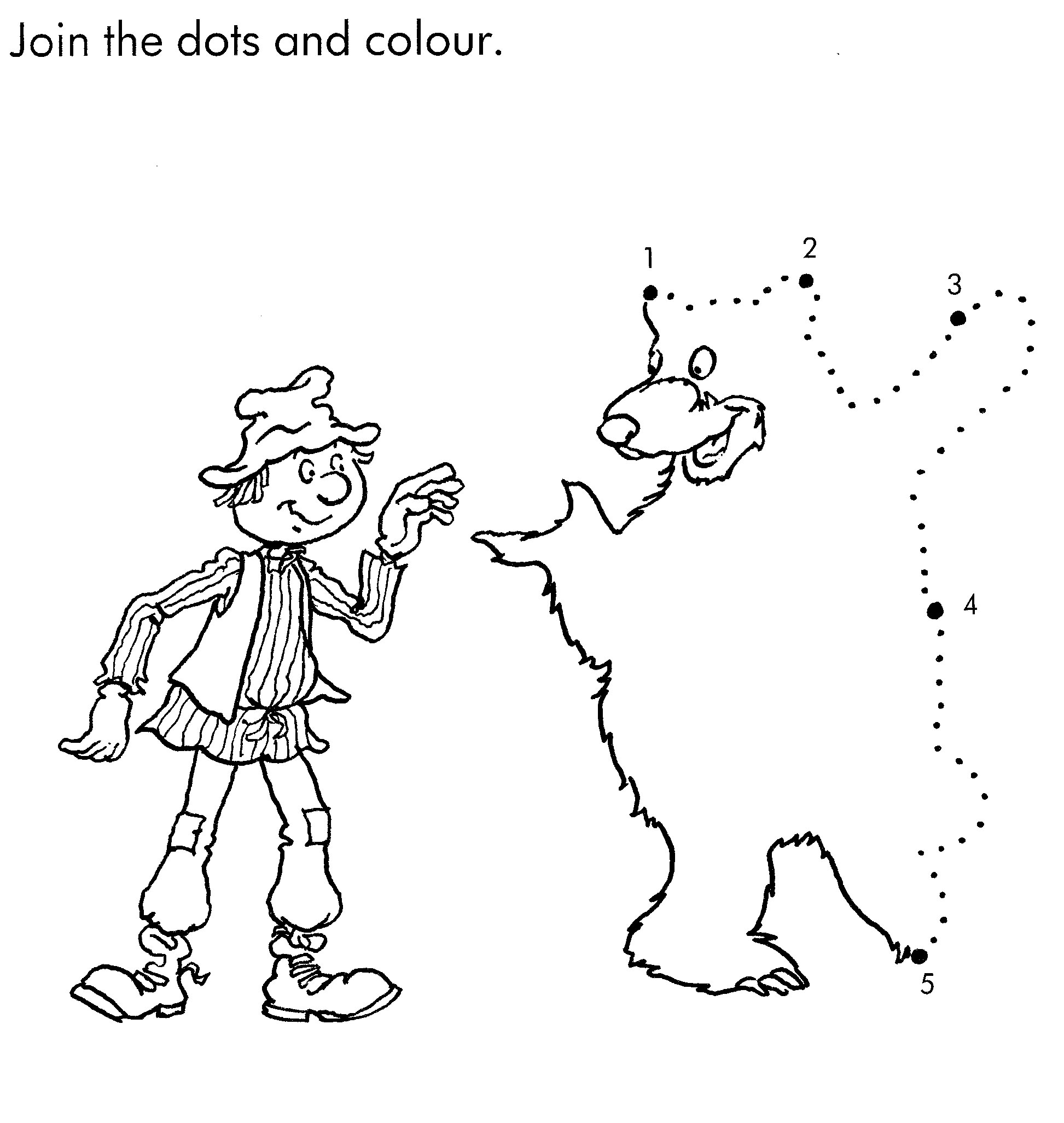 Aim:  to practice pencil control and count to five.Trek’s World TravelsWhere in the world does Trek learn about taste and smell?Canada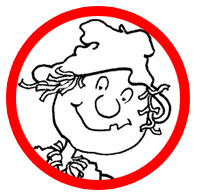 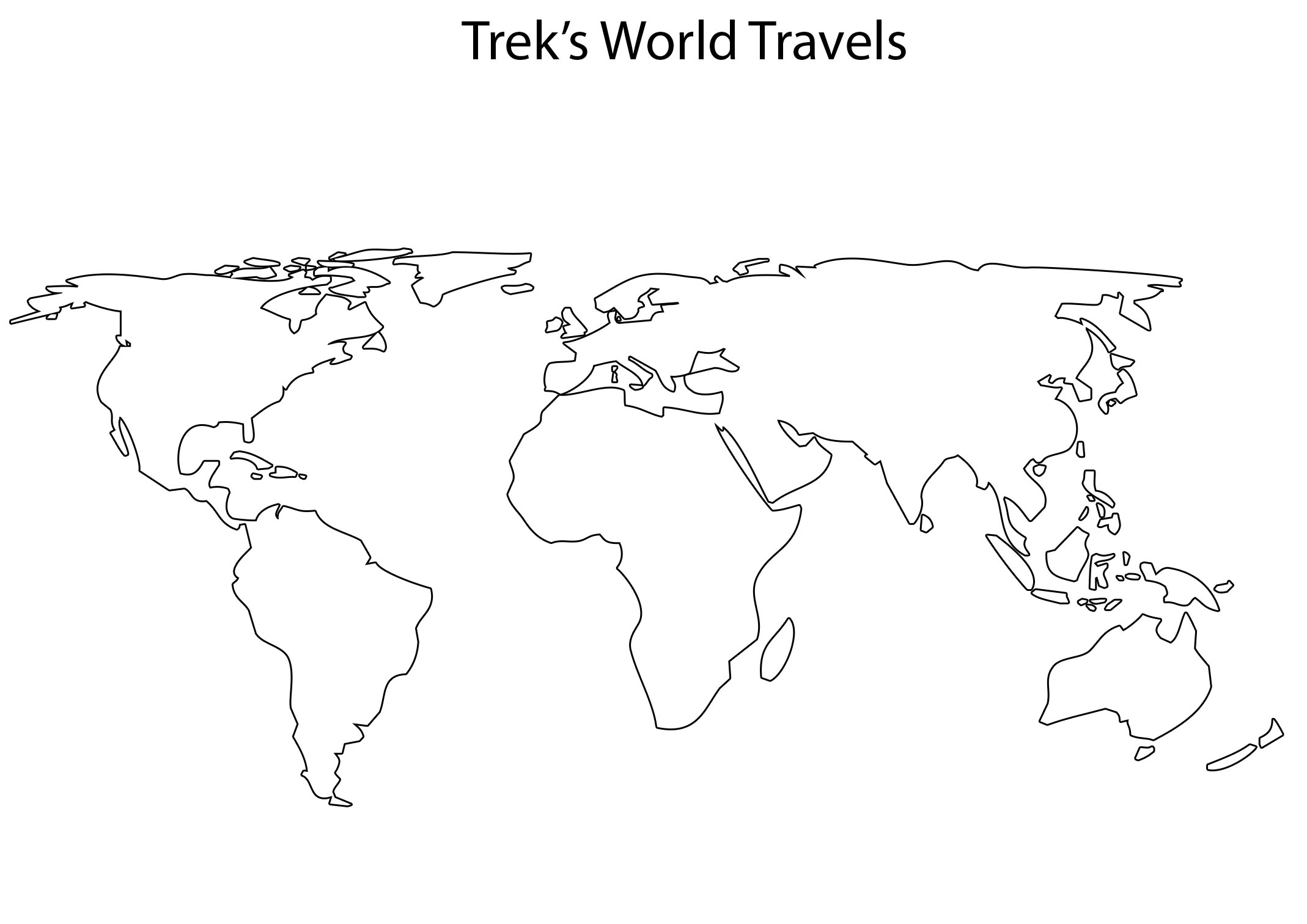 